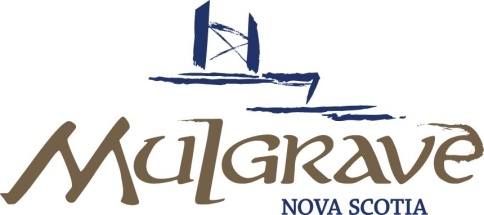 PUBLIC MEETINGDATE:		October 17, 2022TIME:		6:00 PMPLACE:		Mulgrave Professional Centre: 459 Murray Street, Mulgrave, N.S.Attend In Person or Live Broadcast via ZoomJoin Zoom Meetinghttps://us02web.zoom.us/j/88401007266?pwd=M2dvaEVWZlZJekwrK2Nua0hRbGR5dz09Meeting ID: 884 0100 7266Passcode: 086961One tap mobile+15873281099,,88401007266#,,,,*086961# Canada+16473744685,,88401007266#,,,,*086961# CanadaDial by your location+1 587 328 1099 Canada+1 647 374 4685 Canada+1 647 558 0588 Canada+1 778 907 2071 Canada+1 780 666 0144 Canada+1 204 272 7920 Canada+1 438 809 7799 CanadaMeeting ID: 884 0100 7266Passcode: 086961Find your local number: https://us02web.zoom.us/u/kcXrkJQOHTAGENDAAGENDAAGENDAAGENDAITEMITEMITEM1.Call Meeting to Order2.Approval of Agenda / Addition of Agenda Items3.Agenda2022 Municipal Boundary Review: Number of CouncillorsOral SubmissionsWritten Submissions4.Adjournment